Publicado en Barcelona el 19/03/2020 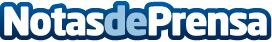 Barcelona acogerá en mayo dos cursos de El Club del Té para los amantes de la Camellia sinensisEn su ruta por diferentes países para promover la cultura y los conocimientos más técnicos de esta bebida, los profesionales de El Club del Té han anunciado sus actividades en Barcelona el próximo mes de mayo para celebrar dos formaciones profesionales en torno al téDatos de contacto:El Club del Té +(34) 655 444 330Nota de prensa publicada en: https://www.notasdeprensa.es/barcelona-acogera-en-mayo-dos-cursos-de-el_1 Categorias: Gastronomía Cataluña Cursos http://www.notasdeprensa.es